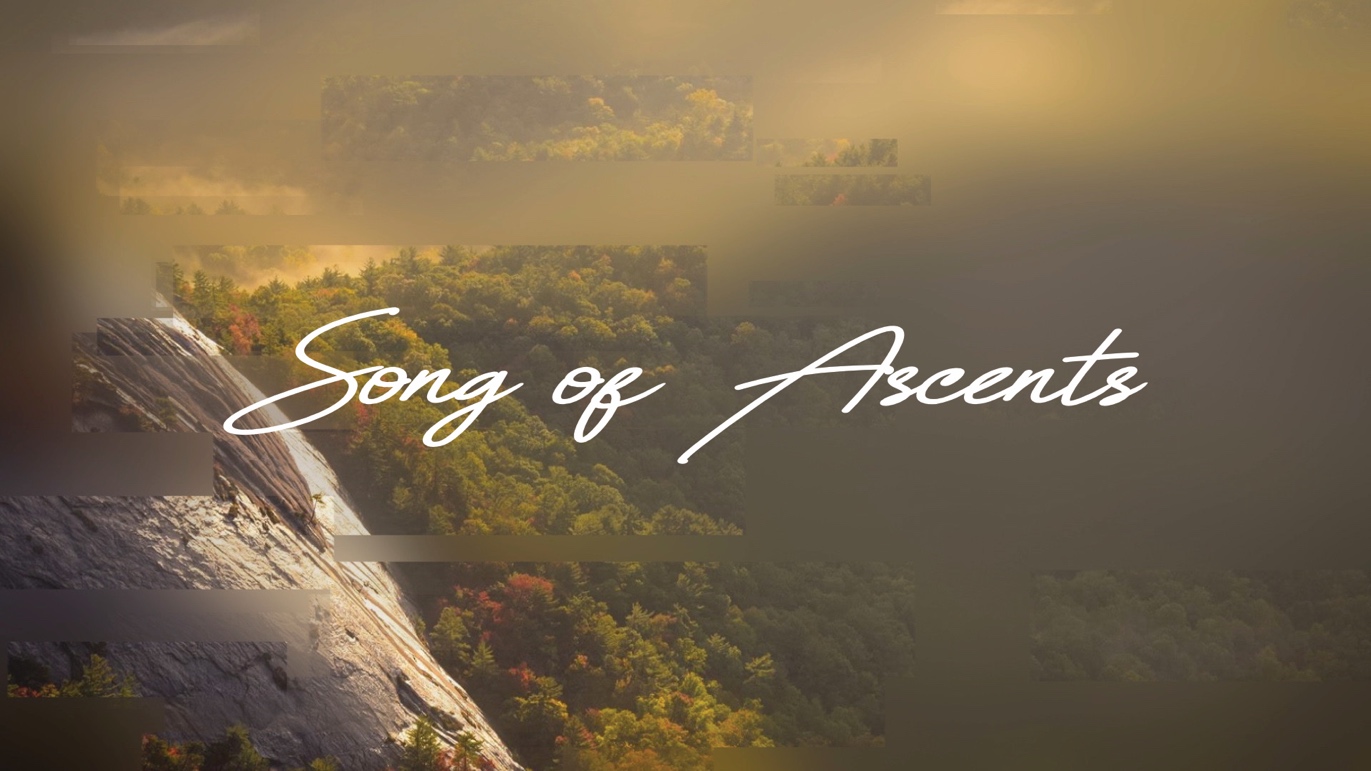 Song of Ascents Daily DevotionalMonday, February 8th
Psalm 120

Tuesday, February 9th
Psalm 121

Wednesday, February 10th
Psalm 122 

Thursday, February 11th
Psalm 123 

Friday, February 12th
Psalm 124
 
Saturday, February 13th
Psalm 125 

Sunday, February 14th
Psalm 126 

Monday, February 15th
Psalm 127 

Tuesday, February 16th
Psalm 128 
 
Wednesday, February 17th 
Psalm 129 

Thursday, February 18th 
Psalm 130 Friday, February 19th 
Psalm 131Saturday, February 20th 
Psalm 132Sunday, February 21st 
Psalm 133Monday, February 22nd 
Psalm 134